Anexa nr. 25la Regulamentul privind constituirea și înregistrarea grupurilor de inițiativă, întocmirea,                                                   prezentarea şi verificarea listelor de subscripție  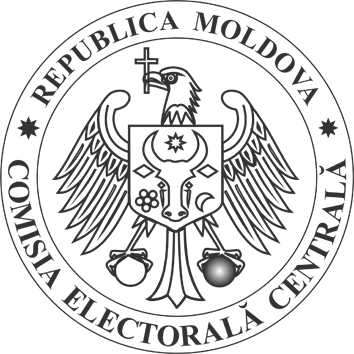 __________________________________________________________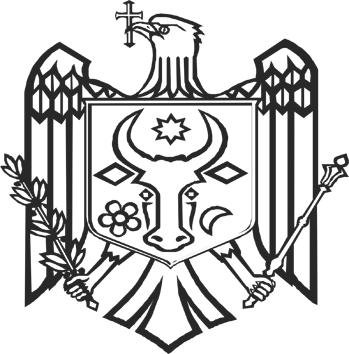 (tipul referendumului)LISTA DE SUBSCRIPŢIE nr. _ _ _ _ _ _În atenția susținătorilor:Categoriile de date personale care vă sunt solicitate și supuse prelucrărilor sunt următoarele: numele, prenumele, anul nașterii, domiciliul, seria și numărul actului de identitate.Susținătorul referendumului înscrie personal aceste date pe lista de subscripție, pune data la care semnează în listă și își înscrie semnătura. Dacă susținătorul, din motive obiective, nu poate să înscrie singur pe lista de subscripție datele sale personale, acestea sunt înscrise de colector, însă semnătura pe lista de subscripție o înscrie personal susținătorul, iar dacă susținătorul nu poate nici să semneze, are dreptul să-și înscrie semnătura în locul lui reprezentantul acestuia.Prin înscrierea semnăturii, susținătorul confirmă că are dreptul de a alege și că datele personale înscrise sunt veridice și pot fi utilizate/prelucrate în vederea inițierii referendumului, precum și pentru elaborarea de studii statistice, cu respectarea Legii nr. 133/2011 privind protecția datelor cu caracter personal.În atenția colectorilor:Colectorul semnează fiecare foaie din listele de subscripție, confirmând faptul că semnăturile au fost colectate de el personal și că identitatea persoanelor ale căror nume și prenume apar pe liste a fost verificată de el în baza actelor de identitate.În conformitate cu prevederile Legii nr. 133/2011 privind protecția datelor cu caracter personal, colectorul se obligă să asigure confidențialitatea și conformitatea prelucrării datelor cu caracter personal ale susținătorilor de pe lista de subscripție la care are acces și să nu utilizeze / prelucreze datele în alte scopuri decât cel stabilit, precum și să nu dezvăluie datele de care a luat cunoștință în activitatea sa, nici după încetarea calității de colector.Confirm că înscrisurile au fost făcute de semnatari personal, benevolşi în prezența mea	______________________   (semnătura colectorului)_________________________________________________________ * Se va completa în cazul referendumului republican constituțional.          ____________________________________Notă: Semnăturile se vor înscrie doar în interiorul tabelului. Semnăturile înscrise în afara secțiunilor tabelului se vor considera nevalabile.Întrebarea preconizată a fi supusă referendumului ____________________________________________________Denumirea circumscripției electorale unde are loc colectarea semnăturilor:_________________________________________________________________________________________________________________________________________________________________________________________________________________________________________________________________________Denumirea unității administrativ-teritoriale de nivelul al doilea*:Extrasul din proiectul de lege (după caz) ________________________________________________________________________________________________________________________________________________________________________________________________________________________________________Numele și prenumele colectorului:_____________________________________________________________________________________________________________________________________________________________________________Nr. curentNumelesusținătorului referendumuluiPrenumele susținătorului referendumuluiAnul nașteriiDomiciliulActul de identitateActul de identitateActul de identitateActul de identitateActul de identitateActul de identitateActul de identitateActul de identitateActul de identitateData semnării (dd/ll/aaaa)Semnăturasusținătorului referendumuluiNotăNr. curentNumelesusținătorului referendumuluiPrenumele susținătorului referendumuluiAnul nașteriiDomiciliulSeriaNumărulNumărulNumărulNumărulNumărulNumărulNumărulNumărulData semnării (dd/ll/aaaa)Semnăturasusținătorului referendumuluiNotă1.2.3.4.5.6.7.8.9.10.11.12.13.14.15.16.17.18.19.20.21.22.23.24.25.26.27.28.29.30.